December 2022Dear Stillwater Resident,It is that time of year, again, to renew your dog(s) license(s). We are in the process of implementing a new way of doing so, by allowing you to renew online. Please don’t worry, you are still more than welcome to come into Town Hall and renew as you have in the past years. This new program gives you the option to renew your license, upload your updated rabies vaccination certificate, make your payment, and even upload a picture of your pet(s) from the comfort of your home. Rabies vaccinations must be valid through November 1, 2023.  If your veterinarian determines that your dog(s) should not have a rabies shot, you will need to provide written documentation and include it with your renewal application. Licenses must be renewed by January 31, 2023. If you no longer have a previously licensed pet, first we are sorry to hear this, second please let us know by calling Beth Martin at 973-383-9484 x 21 or sending an email to bethmartin@stillwatertwp.com.To renew online you will have to create an account with your email and create a password. If you have any problems with the website, you can contact the Customer Success Manager at (201) 383-4323. There will be a link on our website www.stillwatertownshipnj.com to access the online system.Renewal Online 	Pay Online via check or credit cardScan and upload proof of neutering and updated rabies vaccinationUpload a picture of your dog(s)Renewal In-PersonPay by cash/check payable to Stillwater TownshipBring an updated copy of rabies vaccination and neutering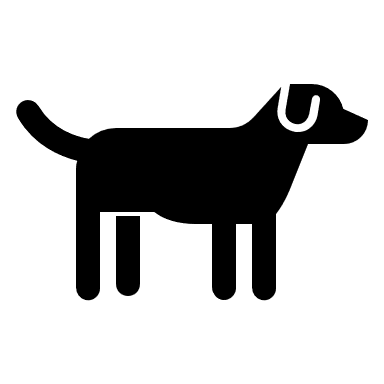 Renewal By MailPay by check made out to Stillwater TownshipInclude updated rabies vaccination and neutering Include a self-addressed stamped envelope for returnSincerely,Beth MartinDeputy Clerk